NEW YORK STATE ASSOCIATION of FIRE CHAPLAINS, INC.THOMAS WITH                              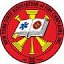 1st Deputy Chief Chaplain 06/17/2020Region 6 EastJanuary 21, 2021 – April 14, 2021  	Attended the following events and/or services:NB:  **Our NYSA Fire Chaplains January 2022 Quarterly Meeting, at the NYS Fire Academy, may not take place due to Covid – 19 Restrictions.  Outside Agencies / Groups / Associations will be bookings are on hold at this time.** Attended the Wakes of Members of the Volunteer Fire Service, and, Remembrance Services for fire fighter immediate family members.FASNY BODs Mtg. ZOOM MTG. / FASNY 107 Office, 02/20/21, 03/13/21, 04/17/21.FASNY Training Webinar, 02/22/21, 03/10/21, 04/17/21.FASNY Wake and Funeral for Trustee Walter W. Eck “Bill” Eck, 03/24/21, 03/25/21.Chair, The Albany County Burn Fund, Inc., no presentations in Albany County, as of 04/14/21.NYSAF Chaplains  Board Meeting via Zoom Meeting (B. Mayo): 01/31/21.NYSAF Chaplains  General Membership Meeting via Zoom Meeting (B. Mayo) 04/18/21.NYSAF Chaplains Annual Conference Planning phone calls, emails, and letters: 01/21/21 – 04/14/21.VFPASNY Qtrly. Mtg / General Membership., via Zoom Meetings, 01/30/21, 02/13/21, 04/09/21, 04/10/21.VFPASNY Advisory Board Meeting: 03/10/21.VFPASNY Training Meeting for ZOOM, 03/03/21.VFPASNY Annual Thomas F. With Fire Police Training Seminar ZOOM Webinar, 03/20/21 (HOST).TFW Fire Police Training Seminar Task Force: 02/03/21, 03/04/21, 03/04/21; Rehearsals 03/17/21, 03/18/21.NYSDOT Statewide TIMS Steering Committee Zoom Mtgs., 02/23/21, 04/08/21.Capital District TIMS Committee Meeting, 02/25/21.NYS Fire Service Council Zoom Meeting 01/21/21, 03/18/21. Next Mtg. 05/27/21.Hudson Valley Volunteer Firemen’s Association Legislative Meeting, 03/06/21.Co-Chair Hudson Valley Volunteer Firemen’s Assn. Annual Ken Merriman Seminar, Saugerties FD, 04/17/21.Hudson Valley Volunteer Firemen’s Assn. Board of Directors Meeting, 01/23/21, 04/18/21.National Volunteer Fire Council General Membership Meeting, 04/07/21.CAR 8, TOC Emergency Services, Meeting via WebEx or phone, 02/22/21, 03/22/21, 04/26/21.Chair, The Fire Police Assn. of Albany County Directors Meeting,  ZOOM Mtg.  03/25/21.ACACES Zoom Meeting, 02/02/21, 03/02/21.Home Fire Department Meetings, Drills, and Committee(s) activities.Submitted by, Thomas With1st  Deputy Chief Chaplain			Region 6 East			      April 14, 2021	